KLASA: 021-05/18-01/5URBROJ: 2158/04-18-3Ernestinovo, 08. lipnja 2018.ZAPISNIKsa 10. sjednice sedmog saziva Općinskog vijeća Općine Ernestinovoodržane 08. lipnja 2018. godine sa početkom u 16:30 satiSjednica se održava u vijećnici Općine Ernestinovo, V. Nazora 64, 31215 Ernestinovo s početkom u 16.30 sati. Sjednicu otvara predsjednik Općinskog vijeća Krunoslav Dragičević. Na početku sjednice predsjednik Krunoslav Dragičević obavlja prozivku vijećnika. Na sjednici su prisutni vijećnici:Krunoslav Dragičević, predsjednikIgor Matovac, dipl. iur., potpredsjednikVladimir Mrvoš, potpredsjednikDamir Matković, mag. iur.Zoran Toth (od 16:35)Ivica PavićStjepan Deže (od 16:35)Siniša StražanacŠarika SukićOstali prisutni:Marijana Junušić, univ. spec. oec., općinska načelnicaŽeljko Katić, donačelnikMarina Krajnović, mag. iur., pročelnica Jedinstvenog upravnog odjelaEva Vaci, administrativna tajnicaNakon prozivke predsjednik Vijeća Krunoslav Dragičević konstatira da je sjednici nazočno 9 vijećnika te se konstatira da Vijeće može donositi pravovaljane odluke.Zatim predsjednik za zapisničara predlaže Evu Vaci, a za ovjerovitelje zapisnika  Ivicu Pavić i Sinišu Stražanac.ZAKLJUČAKPrijedlozi su jednoglasno prihvaćeni, s 9 glasova za. Za zapisničara se određuje Eva Vaci, a za ovjerovitelje zapisnika Ivica Pavić i Siniša Stražanac.Potom se prelazi na utvrđivanje dnevnog reda. Predsjednik za sjednicu predlaže sljedećiDnevni redUsvajanje zapisnika 9. sjednice Općinskog vijećaDonošenje Programa raspolaganja poljoprivrednim zemljištem u vlasništvu Republike Hrvatske za područje Općine ErnestinovoDonošenje Odluke o sufinanciranju boravka djece u dječjim jaslicamaBudući da nije bilo prijedloga za dopunu dnevnog reda, predsjednik daje prijedlog dnevnog reda na usvajanje.ZAKLJUČAKDnevni red se usvaja jednoglasno, s  9 glasova za.TOČKA 1.	USVAJANJE ZAPISNIKA SA 9. SJEDNICE VIJEĆAPredsjednik vijeća je skrenuo pažnju vijećnicima na zapisnik sa 9. sjednice. Naime pod točkom 9. Razno, došlo je do jedne pogreške i to umjesto rečenice„Da je potpisan Ugovor sa Ministarstvom RRiFEU za sufinanciranje projekta „Izrada projektno-tehničke dokumentacije za izgradnju biciklističkih staza u naselju Laslovo“       (ukupan iznos 400.000,00 kn) treba stajati:„Da je potpisan Ugovor sa Ministarstvom RRiFEU za sufinanciranje projekta „Izrada projektno-tehničke dokumentacije za izgradnju biciklističkih staza u naselju Laslovo“       (ukupan iznos 140.000,00 kn).ZAKLJUČAKZapisnik sa 9. sjednice Vijeća usvojen je jednoglasno, s 9 glasova za, uz jedan ispravak.Ispravak se unosi u zapisnik 9. sjednice.TOČKA 2.	DONOŠENJE PROGRAMA RASPOLAGANJA POLJOPRIVREDNIM ZEMLJIŠTEM U VLASNIŠTVU REPUBLIKE HRVATSKE ZA PODRUČJE OPĆINE ERNESTINOVOVijećnici su u materijalima dobili prijedlog Programa raspolaganja poljoprivrednim zemljištem u vlasništvu Republike Hrvatske za područje Općine Ernestinovo, a pročelnica je na sjednici dala još dodatno obrazloženje Programa.Upoznala je vijećnike da je temeljem novog Zakona o poljoprivrednom zemljištu, općina u obvezi donijeti Program raspolaganja poljoprivrednim zemljištem najkasnije do 09. lipnja 2018. pod prijetnjom gubitka prihoda do državnog poljoprivrednog zemljišta.Stoga općinska načelnica podnosi prijedlog Programa raspolaganja poljoprivrednim zemljištem u vlasništvu RH za područje Općine Ernestinovo. Program donosi Općinsko vijeće na prijedlog općinske načelnice. Kao polazište za izradu Programa poslužio je dosadašnji Program raspolaganja poljoprivrednim zemljištem. Prilikom izrade Nacrta programa vodilo se računa o interesima malih poljoprivrednika na području Općine. Nacrt Programa je bio izložen na javni uvid, a isto tako provedeno je i savjetovanje sa zainteresiranom javnosti.Na prijedlog Nacrta Programa je pristigao jedan prigovor nasljednika gosp. Zvonimira Einwaltera (inače nasljednika pok. Else Reiner). Prigovor je uložen po odvjetniku iz Osijeka Josipu Firiju. Odmah po zaprimanju prigovora, prigovor je dostavljen svim vijećnicima, kako bi ga mogli razmotriti zajedno s materijalima za sjednicu. Prije donošenja Programa, vijećnici su razmatrali uloženi prigovor, međutim nije se moglo udovoljiti zahtjevu iz prigovora.Prijedlog punomoćnika stranke je primljen na znanje, no u trenutku donošenja Programa raspolaganja, Općina Ernestinovo ne raspolaže točnim podacima o površinama koje je potrebno osigurati za povrat tako da prijedlog nije moguće prihvatiti. Prema novim podacima koje je Općina pribavila od Ureda državne uprave u Osječko-baranjskoj županiji, Službe za imovinsko-pravne poslove, za povrat je potrebno osigurati 285 ha 69 ari i 36 m2 (umjesto ranije navedenog podatka o cca 493 ha).Uvidom u spise Općine Ernestinovo utvrđeno je da djelomično rješenje o povratu oduzetog zemljišta, na koje se poziva odvjetnik stranke, još nije postalo pravomoćno jer je protiv istog Općina Ernestinovo uložila žalbu, a žalbu je uložilo i Općinsko državno odvjetništvo. O žalbama još nije riješeno.Što se tiče podataka Službe za imovinsko-pravne poslove, isti su navedeni uz ogradu kako se Služba ne može očitovati jesu li navedene površine u cijelosti poljoprivredno zemljište ili su dijelom građevinsko zemljište, s obzirom da je utvrđivanje činjeničnog stanja još u tijeku, odnosno dokazni postupak nije dovršen.S obzirom na nedostatak pouzdanih podataka, a druge strane činjenicu da nema raspoloživih površina za povrat jer su sve državne poljoprivredne površine već obuhvaćene nekim od važećih ugovora o raspolaganju (zakup, koncesija, dugogodišnji zakup) u ovoj fazi donošenja Programa nije moguće izraditi točan popis katastarskih čestica za povrat. Naime, nije sporno da zemljišta ima i da se ugovori za potrebe povrata mogu raskidati i prije isteka roka na koji su zaključeni. Međutim, sporno je koje bi ugovore trebalo raskinuti, a koje zadržati na snazi. Kako su obiteljska poljoprivredna gospodarstva s pravom očekivala da će im postojeći ugovori o zakupu važiti još 10 godina (sklapani su 2008. na rok od 20 godina) istima bi se nanijela šteta paušalnim određivanjem zemljišta za povrat. Mnogi su poljoprivrednici, na osnovu važećih ugovora o zakupu, uložili sredstva u kupovinu mehanizacije i s pravom su očekivali da će od zakupljenog zemljišta ostvarivati dobit od poljoprivrede i otplaćivati kupljenu mehanizaciju.Prema stanju stvari postupaka denacionalizacije, još se ne zna ni koje katastarske čestice su predmetom postupka, pa prema tome nije moguće paušalno utvrditi koje bi zemljište trebalo biti vraćeno prijašnjim vlasnicima, kada se ne zna ni koje im je zemljište oduzeto, štoviše ne zna se niti je li im oduzeto zemljište unutar građevinske zone ili poljoprivredno zemljište.Prijedlog stranke primljen je na znanje, no Program raspolaganja će se dorađivati i dopunjavati, kako je i najavljeno u obrazloženju Programa koje je također stavljeno na javni uvid.Kako upravna stvar denacionalizacije zemljišta još nije sazrela za odlučivanje, tako nije moguće ni približno odrediti koje zemljište bi trebalo rezervirati za povrat.Paušalnim planiranjem zemljišta za povrat nanijela bi se nepopravljiva šteta određenim obiteljskim poljoprivrednim gospodarstvima, a valjano obrazloženje zašto se vraća određeno zemljište, a ne neko drugo, u ovom trenutku nije moguće dati.Vijećnik Siniša Stražanac pita može li se stranka uputiti u drugu općinu da tamo ostvari povrat zemljišta, budući da na području Općine Ernestinovo prevladava visoko vrijedno i vrijedno zemljište, koje se ne može prodavati.Pročelnica daje odgovor da se stranci može vratiti zamjensko zemljište i na području druge općine, međutim da nije izgledno da bi se neka općina obvezala rezervirati zemljište za povrat umjesto Općine Ernestinovo.Vijećnik Igor Matovac je upitao da li se stranci mora vratiti ista ona parcela koja mu je oduzeta.Pročelnica je odgovorila da ne mora, jer se stanje na terenu promijenilo zbog komasacije koja je u međuvremenu provedena. Vijećnik Vladimir Mrvoš je mišljenja da ovaj Program ide na štetu malih poljoprivrednika i sela, umjesto da se radi na okrupnjavanju posjeda te da država na ovaj način razbija selo.Općinska načelnica zaključila je da je problem ozbiljan, da je problematika izložena Upravnom odjelu za poljoprivredu Osječko-baranjske županije, a također i da je zatražila sastanak u Ministarstvu poljoprivrede kako bi se iznašlo rješenje prihvatljivo za sve strane.Budući da se više nitko nije javio za riječ prijedlog Programa raspolaganja poljoprivrednim zemljištem u vlasništvu Republike Hrvatske je dan na usvajanje.ZAKLJUČAKOpćinsko vijeće Općine Ernestinovo donosi Program raspolaganja poljoprivrednim zemljištem u vlasništvu Republike Hrvatske za područje Općine Ernestinovo.Prigovor zainteresirane strane, zastupane po odvjetniku Josipu Firiju iz Osijeka, prima se na znanje, no u ovom trenutku nije moguće udovoljiti prijedlogu stranke, budući da Općina još ne raspolaže svim potrebnim podacima za određivanje popisa katastarskih čestica koje bi se Programom predvidjele za povrat.Program je donesen jednoglasno, sa 9 glasova za.Program raspolaganja sastoji se od sljedeće dokumentacije:Odluke o donošenju Programa raspolaganja poljoprivrednim zemljištem u vlasništvu Republike Hrvatske za područje Općine Ernestinovo od 8. lipnja 2018.Programa raspolaganja poljoprivrednim zemljištem u vlasništvu Republike Hrvatske za područje Općine Ernestinovo – sumarni dioPrograma raspolaganja poljoprivrednim zemljištem u vlasništvu Republike Hrvatske za područje Općine Ernestinovo – tablice s popisom katastarskih čestica Kartografskih prikaza – kopije katastarskog planaTOČKA 3.	DONOŠENJE ODLUKE O SUFINANCIRANJU BORAVKA DJECE		U DJEČJIM JASLICAMAVijećnici su u materijalima dobili zamolbu Davora Baronji, vezano za sufinanciranje boravka djeteta u jaslicama, budući da oba roditelja rade, da nemaju kome ostaviti djecu, a da je kapacitet vrtića na području Općine Ernestinovo popunjen te da ne postoji jaslička skupina za djecu mlađu od tri godine. Načelnica je dala dodatno obrazloženje. Mišljenja je da bi trebalo izaći u susret mladim roditeljima sa našeg područja sufinanciranjem boravka u jaslicama na isti način, odnosno u istom iznosu kao i sufinanciranje djece u vrtiću u Ernestinovu, kako bi sve zainteresirane doveli u isti položaj. Potom je otvorena je rasprava. Budući da se nitko nije javio za riječ, donesen je ZAKLJUČAKOpćinsko vijeće Općine Ernestinovo donosi Odluku o sufinanciranju boravka djece u dječjim jaslicama u iznosu od 700,00 kn mjesečno.Odluka se donosi jednoglasno, sa 9 glasova za.Budući da drugih primjedbi i prijedloga nije bilo, predsjednik Vijeća zaključuje sjednicu u 16:55 sati.Zapisničar:			Ovjerovitelji zapisnika:		Predsjednik VijećaEva Vaci			Ivica Pavić				Krunoslav Dragičević				Siniša Stražanac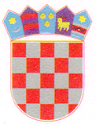 REPUBLIKA HRVATSKAOSJEČKO-BARANJSKA ŽUPANIJAOpćina ErnestinovoOpćinsko vijeće